AL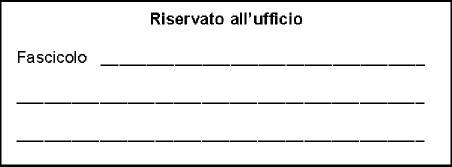 Dirigente ScolasticoISTITUTO COMPRENSIVO STATALE " NR. 6 "SEDEOggetto: Permesso per partecipazione ad assemblee sindacali.La sottoscritta____________________________, nata a ________________________ il ______________	 e residente a_________________________ in______________________________ 	, in servizio presso questo Istituto Scolastico in qualità di Docente T.I./T.D.COMUNICAche fruirà di numero	ore di permesso retribuito per partecipare all'assemblea sindacaleconvocata per il giorno	dalle ore	alle ore	.L'assemblea è stata indetta da:___________________________	.Distinti saluti.MODENA, FirmaCodice modulo: 005	